Aanvraagformulier voor evenementenvergunningNaam evenement:      Versienummer:      BELANGRIJKHet is belangrijk dat u dit formulier duidelijk en leesbaar invult. Niet volledig ingevulde formulieren worden teruggezonden en niet in behandeling genomen. De datum van binnenkomst bij de gemeente is hiervoor bepalend. Ook een te laat ingediende aanvraag wordt niet in behandeling genomen.Denk aan de bijlagen! Deze staan benoemd bij onderdeel 19 van dit document.Indien onderdelen uit dit formulier terugkomen in uw veiligheidsplan, dan mag u daar in dit formulier naar verwijzen. Dit formulier + bijlagen 12 of weken (afhankelijk van de grootte van het evenement) voorafgaand aan het evenement zenden of afleveren bij de gemeente .Bezoekadres: Postadres: Telefoonnummer: BIJLAGE                                                                                                                                                         Opzet veiligheidsplanAanleiding opstellen veiligheidsplanDe organisator van een evenement is verantwoordelijk voor de veiligheid van de bezoekers en een ordelijk verloop van het evenement. Door het opstellen van een veiligheidsplan bereidt men (de organisator) zich voor op de bestrijding van een mogelijk incident en wordt inzichtelijke welke preventieve maatregelen er zijn genomen om calamiteiten te voorkomen danwel te bestrijden. Relevante informatie als belangrijke telefoonnummers en afspraken over onder andere brandveiligheid, EHBO en verkeer en de taken en verantwoordelijkheden van betrokken partners staan hierin beschreven.Onderdelen veiligheidsplanEen veiligheidsplan omvat in ieder geval de volgende onderdelen:Omschrijving van het evenement en bijbehorende activiteiten 
Bij meerdaagse evenementen of diverse locaties dient er per activiteit aangegeven te worden wat wanneer waar plaatsvindt en hoeveel gelijktijdig aanwezige bezoekers er maximaal aanwezig zijn. Ook neem je, indien van toepassing, hierin op hoeveel deelnemers je verwacht.Risico-inventarisatie
Beschrijf de (realistisch) te verwachten risico’s bij je evenement. Dit kun je benaderen vanuit drie invalshoeken:De locatie waar je evenement plaatsvindt (bijv. in een binnenstad of in een weiland).Het type dat op je evenement afkomt (bijv. het aantal en het type publiek).De activiteiten die organiseert (bijv. sportwedstrijd, optredens, stuntshow).Omschrijving van de organisatie en communicatieschema
Welke personen vervullen welke rol binnen de organisatie, denk hierbij bijvoorbeeld aan coördinator calamiteiten, coördinator EHBO enz. Geef hierbij ook aan hoe deze personen met elkaar in verbinding staan, kortom maak een communicatieschema. Houdt er rekening mee dat bij veel evenementen de telefonische bereikbaarheid slecht is. Zorg dan voor portofoons.Beschrijving geneeskundige inzet, beveiliging, verkeersmaatregelen
Indien er bijvoorbeeld EHBO/ambubikers/ambulance, beveiliging en/of verkeersregelaars worden ingezet geef dan aan hoeveel, waar ze staan en wat hun taken zijn.Bereikbaarheid
Geef aan hoe de bereikbaarheid van de evenementlocatie voor hulpdiensten geregeld is. Denk hierbij o.a. aan het inrichten van een calamiteitenroute. Geef dit door aan de hulpdiensten. Scenario’s
Benoem welke risico’s er eventueel bij het evenement kunnen komen kijken en geef aan hoe hier op voorbereidt is. Beschrijf wie welke rol en verantwoordelijkheden heeft en denk hierbij ook weer aan de onderlinge communicatie. Wie alarmeert wie, hoe lopen de lijntjes? Veelvoorkomende scenario’s zijn:Slecht weer (Denk aan weersmonitoring, doet dat iemand uit de eigen organisatie via Buienradar of wordt hier een meteoconsult voor ingeschakeld? Bepaal vooraf bij welke weersomstandigheden het evenement niet doorgaat, stopgezet wordt of een andere invulling krijgt. Bijvoorbeeld door het programma/locatie aan te passen)Ongeval (Denk er bijvoorbeeld bij een wielerronde of carnavalsoptocht aan dat het evenement tijdelijk stopgezet kan worden)OrdeverstoringBrand (denk aan het plaatsen van blusmiddelen en wijs mensen uit de organisatie hier op)Overcrowding (hoe voorkom je dat het maximaal aantal toegestane mensen op één (of meer) locatie(s) niet overschreden wordt)Ontruiming 
Benoem in welke gevallen (gedeeltelijke) ontruiming plaats zou moeten vinden en op welke wijze.Bijlagen (indien van toepassing)
Denk hierbij onder andere aan:Situatietekening met daarop aangegeven:route/parcours evenementcalamiteitenrouteingangen evenementenlocatie EHBO-postToiletten VerkeersmaatregelenTentenUitgebreid programma van activiteiten met o.a. artiesten enz.Reglement van de (branche)vereniging waar deelnemers zich aan dienen te houden (bijv. bij carnavalsoptochten).Huisregels (bijv. bij festivals).Tip: Combineer de onderdelen 1 en 3 (en deels 4) met elkaar in een tabel. Dit is makkelijk en geeft direct een goed overzicht. Zie de paragraaf Voorbeelden.AandachtspuntenHoudt het veiligheidsplan actueel. Let hierbij op de contactpersonen en telefoongegevens.Stem indien er meerdere evenementen op hetzelfde moment op dezelfde locatie worden georganiseerd door verschillende organisatoren de plannen met elkaar af. Zo voorkom je dat er in geval van een calamiteit op een verschillende manier gehandeld wordt en loop je elkaar niet in de weg.VoorbeeldenOnderstaande tabellen kunnen gebruikt worden in het veiligheidsplan om een aantal onderdelen duidelijk weer te geven. BIJLAGE                                                                                                                                                                        Wet natuurbeschermingHet is mogelijk dat er door het organiseren van evenementen een verstoring van beschermdeplanten en dieren plaatsvindt. U heeft dan te maken met de Wet natuurbescherming. Deze wetten beschermen bepaalde planten- en diersoorten. Als organisator dient u vast te stellen of er op het evenemententerrein beschermde planten en /of dieren voorkomen. Indien dit het geval is dient u maatregelen te nemen om schade hieraan te voorkomen. Concreet betekent dit dat in het evenemententerrein aanwezige beschermde planten, dieren en nesten opgezocht moeten worden en goed beschermd moeten worden, zodat ze niet vertrapt worden en/of dat het broedsel niet verloren gaat. Een ecologisch deskundige zal aan kunnen geven wat de mogelijkheden zijn en welke maatregelen er eventueel getroffen moeten worden.U moet altijd kunnen aantonen dat uw evenement niet leidt tot schadelijke effecten voor beschermde planten en dieren. Leg het onderzoek, de resultaten en de locaties op papier vast en geef ook aan welke maatregelen getroffen zijn om schade te voorkomen. Hiermee voldoet u aan de minimale eis van aantoonbaar zorgvuldig handelen. Indien u niet aan kunt tonen dat het evenement niet leidt tot schadelijke effecten mag de gemeente u geen vergunning voor het evenement verlenen en loopt u het risico dat het evenement moet worden afgelast en/of dat er sancties worden opgelegd. De provincie moet u dan namelijk een ontheffing voor de Wet natuurbescherming verlenen.De gemeente heeft bijgaand formulier ontwikkeld. Hiermee kunt u aangeven wat u gedaan heeft en nog gaat doen om overtreding van de verbodsbepalingen van de Wet natuurbescherming ten gevolge van uw evenement te voorkomen. Op de website van de provincie vindt u aanvullende informatie.http://www.overijssel.nl/loket/vergunningen-0/@L8G/wet/ Aantoonbaar zorgvuldig handelen.Aantoonbaar zorgvuldig handelen betekent dat door een ecologisch deskundige vooraf op papier is vastgelegd welke planten en of dieren er op de projectlocatie aangetroffen zijn en welke maatregelen er getroffen zijn en worden om te voorkomen dat de gunstige staat van instandhouding van deze planten en dieren aangetast wordt.1gegevens aanvrager (vergunninghouder)gegevens aanvrager (vergunninghouder)gegevens aanvrager (vergunninghouder)gegevens aanvrager (vergunninghouder)1.1Naam en voorlettersVraagt u de vergunning aan namens een rechtspersoon (bedrijf instelling, vereniging, e.d.)? Vul dan hier de naam in van degene die vertegenwoordigingsbevoegd is.Naam en voorlettersVraagt u de vergunning aan namens een rechtspersoon (bedrijf instelling, vereniging, e.d.)? Vul dan hier de naam in van degene die vertegenwoordigingsbevoegd is.1.2Naam bedrijf / instelling / stichting / verenigingBij een particuliere aanvraag hoeft u deze vraag niet in te vullen.Naam bedrijf / instelling / stichting / verenigingBij een particuliere aanvraag hoeft u deze vraag niet in te vullen.1.3KvK-nummer ofKvK-nummer ofBSN-nummerBSN-nummer1.4Adres (of postbusnummer)Adres (of postbusnummer)1.5Postcode en plaatsPostcode en plaats1.6Telefoon (overdagTelefoon (overdag1.7Telefoon (mobiel)Telefoon (mobiel)1.8E-mail adresE-mail adres1.9Contactpersonen en telefoonnummers tijdens het evenementContactpersonen en telefoonnummers tijdens het evenementContactpersonen en telefoonnummers tijdens het evenementContactpersonen en telefoonnummers tijdens het evenementContactpersoon (1)Telefoon (mobiel)Contactpersoon (2)Telefoon (mobiel)2machtigingmachtigingmachtiging2.1Verzorgt een gemachtigde deze aanvraag? JaVul hieronder de gegevens in van de gemachtigde.2.1 NeeGa door met vraag 3.2.2Naam en voorletters 2.3Functie 2.4BSN-nummer 2.5Handtekening vertegenwoordigingsbevoegde voor machtiging3evenementevenement3.1Soort evenementMeerde antwoorden mogelijk bij een gecombineerd evenement. Muziek evenement, popconcert Muziek evenement, house/dance Muziek evenement, piratenfestijn Muziek evenement, overig Sportwedstrijd Auto-motorsportevenementen Wandelmars Beurs Markt/braderie Dierenmarkt/-show Optocht Vliegshow  Kermis Volksfeest Tentfeest Anders, namelijk:      3.2Evenement al eens eerder georganiseerd? Ja NeeZo ja, wanneer en waar?3.3Wordt er entree geheven?Meerde antwoorden mogelijk. Ja, d.m.v. kaarten in de voorverkoop  Ja, d.m.v. kaartverkoop aan de kassa Nee 4datumdatumdatumdatumdatumdatum4.1Op welke data en tijdstippen bouwt u het evenement op?Op welke data en tijdstippen bouwt u het evenement op?Op welke data en tijdstippen bouwt u het evenement op?Op welke data en tijdstippen bouwt u het evenement op?Op welke data en tijdstippen bouwt u het evenement op?Op welke data en tijdstippen bouwt u het evenement op?Dagen(weekdag)data(ddmmjj)van/tot(tijdstippen)4.2Op welke data en tijdstippen vindt het evenement plaats?Op welke data en tijdstippen vindt het evenement plaats?Op welke data en tijdstippen vindt het evenement plaats?Op welke data en tijdstippen vindt het evenement plaats?Op welke data en tijdstippen vindt het evenement plaats?Op welke data en tijdstippen vindt het evenement plaats?Dagen(weekdag)data(ddmmjj)van/tot(tijdstippen)4.3Op welke data en tijdstippen breekt u het evenement af?Op welke data en tijdstippen breekt u het evenement af?Op welke data en tijdstippen breekt u het evenement af?Op welke data en tijdstippen breekt u het evenement af?Op welke data en tijdstippen breekt u het evenement af?Op welke data en tijdstippen breekt u het evenement af?Dagen(weekdag)data(ddmmjj)van/tot(tijdstippen)5locatielocatielocatielocatielocatielocatie5.1Vindt het evenement in een bestaand bouwwerk plaats? JaZo ja, dan moet er eventueel een melding brandveilig gebruik via het OLO ( www. Omgevingsloketonline.nl) ingediend worden. Voor meer informatie kunt u contact opnemen met ). Nee JaZo ja, dan moet er eventueel een melding brandveilig gebruik via het OLO ( www. Omgevingsloketonline.nl) ingediend worden. Voor meer informatie kunt u contact opnemen met ). Nee JaZo ja, dan moet er eventueel een melding brandveilig gebruik via het OLO ( www. Omgevingsloketonline.nl) ingediend worden. Voor meer informatie kunt u contact opnemen met ). Nee JaZo ja, dan moet er eventueel een melding brandveilig gebruik via het OLO ( www. Omgevingsloketonline.nl) ingediend worden. Voor meer informatie kunt u contact opnemen met ). Nee JaZo ja, dan moet er eventueel een melding brandveilig gebruik via het OLO ( www. Omgevingsloketonline.nl) ingediend worden. Voor meer informatie kunt u contact opnemen met ). Nee5.2Vindt het evenement plaats op één locatie, meerdere locaties of wordt een route gevolgd? Geef de locatie(s) en/of route weer op de situatietekening. Eén locatie Eén locatie Eén locatie Eén locatie5.2Vindt het evenement plaats op één locatie, meerdere locaties of wordt een route gevolgd? Geef de locatie(s) en/of route weer op de situatietekening. Twee of meer locatie(s) Twee of meer locatie(s) Twee of meer locatie(s) Twee of meer locatie(s)(bijvoorbeeld een evenement in de binnenstad op diverse pleinen) Voeg een kaart bij.5.2Vindt het evenement plaats op één locatie, meerdere locaties of wordt een route gevolgd? Geef de locatie(s) en/of route weer op de situatietekening. Een route(bijvoorbeeld looproute/fietsroute)(bijvoorbeeld looproute/fietsroute)(bijvoorbeeld looproute/fietsroute)(bijvoorbeeld looproute/fietsroute)5.3Locatie(s) evenement Indien het evenement niet past binnen het bestemmingsplan moet u een afzonderlijke ontheffingsprocedure doorlopen. U kunt hiervoor contact opnemen met .Is het evenement gemeentegrens overschrijdend? Ja Nee Ja Nee Ja Nee Ja Nee Ja NeeZo ja, geef dan ook aan welke gemeenten betrokken zijn.5.4Is het evenemententerrein afgesloten? Ja Nee Ja Nee Ja Nee Ja Nee Ja Nee5.4Zo ja, hoe is het evenemententerrein afgesloten?5.5Op welke ondergrond vindt het evenement plaats?Meerdere antwoorden mogelijk. Harde ondergrond: steen, asfalt e.d. Zachte ondergrond: zand, gras e.d. Water  Harde ondergrond: steen, asfalt e.d. Zachte ondergrond: zand, gras e.d. Water  Harde ondergrond: steen, asfalt e.d. Zachte ondergrond: zand, gras e.d. Water  Harde ondergrond: steen, asfalt e.d. Zachte ondergrond: zand, gras e.d. Water  Harde ondergrond: steen, asfalt e.d. Zachte ondergrond: zand, gras e.d. Water 5.6Wat is de verblijfplaats van het publiek?Binnen = in een tent of gebouw c.q. inrichting in de zin van de Wet 
MilieubeheerBuiten = openlucht, openbare weg Meerdere antwoorden mogelijk. Binnenlocatie BinnenlocatieVoeg plattegrond van de inrichting toe.Voeg plattegrond van de inrichting toe.Voeg plattegrond van de inrichting toe.5.6Wat is de verblijfplaats van het publiek?Binnen = in een tent of gebouw c.q. inrichting in de zin van de Wet 
MilieubeheerBuiten = openlucht, openbare weg Meerdere antwoorden mogelijk. Buitenlocatie Buitenlocatie Buitenlocatie Buitenlocatie Buitenlocatie5.6Wat is de verblijfplaats van het publiek?Binnen = in een tent of gebouw c.q. inrichting in de zin van de Wet 
MilieubeheerBuiten = openlucht, openbare weg Meerdere antwoorden mogelijk. Binnen- en buitenlocatie Binnen- en buitenlocatie Binnen- en buitenlocatie Binnen- en buitenlocatie Binnen- en buitenlocatie5.6Wat is de verblijfplaats van het publiek?Binnen = in een tent of gebouw c.q. inrichting in de zin van de Wet 
MilieubeheerBuiten = openlucht, openbare weg Meerdere antwoorden mogelijk. Buitenlocatie met aanwezigheid tent Buitenlocatie met aanwezigheid tent Buitenlocatie met aanwezigheid tentGeef tenten weer op situatietekening en voeg plattegrond van de tenten toe. Zie Onderdeel 19 voor de criteria waaraan de plattegrond dient te voldoen. 
Lever daarnaast de    inrichtingsplannen bijhorende bij de tent(en) aan.Geef tenten weer op situatietekening en voeg plattegrond van de tenten toe. Zie Onderdeel 19 voor de criteria waaraan de plattegrond dient te voldoen. 
Lever daarnaast de    inrichtingsplannen bijhorende bij de tent(en) aan.5.6Wat is de verblijfplaats van het publiek?Binnen = in een tent of gebouw c.q. inrichting in de zin van de Wet 
MilieubeheerBuiten = openlucht, openbare weg Meerdere antwoorden mogelijk. Binnenlocatie met aanwezigheid tent Binnenlocatie met aanwezigheid tent Binnenlocatie met aanwezigheid tentGeef tenten weer op situatietekening en voeg plattegrond van de tenten toe. Zie Onderdeel 19 voor de criteria waaraan de plattegrond dient te voldoen. 
Lever daarnaast de    inrichtingsplannen bijhorende bij de tent(en) aan.Geef tenten weer op situatietekening en voeg plattegrond van de tenten toe. Zie Onderdeel 19 voor de criteria waaraan de plattegrond dient te voldoen. 
Lever daarnaast de    inrichtingsplannen bijhorende bij de tent(en) aan.5.6Wat is de verblijfplaats van het publiek?Binnen = in een tent of gebouw c.q. inrichting in de zin van de Wet 
MilieubeheerBuiten = openlucht, openbare weg Meerdere antwoorden mogelijk. Tijdelijke onderkomen (tent, etc.)  Tijdelijke onderkomen (tent, etc.)  Tijdelijke onderkomen (tent, etc.) Geef tenten weer op situatietekening en voeg plattegrond van de tenten toe. Zie Onderdeel 19 voor de criteria waaraan de plattegrond dient te voldoen. 
Lever daarnaast de    inrichtingsplannen bijhorende bij de tent(en) aan.Geef tenten weer op situatietekening en voeg plattegrond van de tenten toe. Zie Onderdeel 19 voor de criteria waaraan de plattegrond dient te voldoen. 
Lever daarnaast de    inrichtingsplannen bijhorende bij de tent(en) aan.6publiekpubliek6.1Aanwezigheid publiek Als toeschouwer Als toeschouwer en deelnemer6.2Te verwachten aantal (gelijktijdig aanwezige) toeschouwers:Indien het evenement meerdere dagen duurt dan tevens aangevenhoeveel toeschouwers er maximaal gelijktijdig per dag worden verwachtTotaal aantal te verwachten toeschouwers:6.3Indien van toepassing: te verwachten aantal deelnemersIndien het evenement meerdere dagen duurt dan tevens aangeven hoeveel deelnemers er maximaal per dag worden verwacht.6.4Te verwachten leeftijdscategorieën  0 – 12 jaar (zonder aanwezigheid ouders) 0 – 12 jaar (met aanwezigheid ouders) 13 – 17 jaar 18 – 30 jaar 31 – 64 jaar ≥ 65 jaar Alle leeftijden6.5Is er sprake van aanwezigheid van specifieke groepen?  Ja, minder zelfredzamen (minder validen) Ja, politiek sensitieve personen Ja, gewelds sensitieve groepen (bijv. Hooligans) Ja, leden Koninklijk Huis (H.K.H./Z.K.H.) Ja, namelijk:       Nee6.6Is er mogelijk drugs- of alcoholgebruik van toepassing?Het gebruik van drugs op evenementen is bij wet niet toegestaan. Mocht u toch verwachten dat er op uw evenement drugs gebruikt wordt ondanks dat dit niet is toegestaan dan vragen wij u dit hier aan te geven.  Alcohol Drugs Alcohol en drugs Nee6.7Maken dieren onderdeel uit van het evenement? Ja NeeZo ja, welke en op welke wijze?7te plaatsen objectente plaatsen objectente plaatsen objecten7.1Worden er één of meerdere podia geplaatst?Op de plattegrond (op schaal) dient de grootte van de podia en eventueel aanwezige veiligheidsvoorzieningen aangegeven te staan. JaGeef podia weer op situatietekening en plattegrond.7.1Worden er één of meerdere podia geplaatst?Op de plattegrond (op schaal) dient de grootte van de podia en eventueel aanwezige veiligheidsvoorzieningen aangegeven te staan. NeeGeef podia weer op situatietekening en plattegrond.7.2Worden er één of meerdere tribunes geplaatst?Op de plattegrond (op schaal) dient de grootte van de tribunes en eventueel aanwezige veiligheidsvoorzieningen aangegeven te staan. Ja NeeGeef tribunes weer op situatietekening en plattegrond.7.3Worden er tenten geplaatst groter dan 50m2? JaZie Onderdeel 19 voor de criteria waaraan de indelingstekening van de tent dient te voldoen.7.3Worden er tenten geplaatst groter dan 50m2? Nee7.4Worden er objecten zoals snackwagens, etenskraampjes, drankwagens, toiletwagens, informatiekramen e.d. geplaatst? Ja NeeGeef de objecten weer op situatietekening.8verkeer & parkerenverkeer & parkerenverkeer & parkerenverkeer & parkeren8.1Worden er tijdens het evenement verkeersmaatregelen getroffen? Hieronder wordt onder andere verstaan het plaatsen van verkeersborden en het verzorgen van voldoende parkeergelegenheid.  Let op, aan  het uitvoeren van verkeersmaatregelen zijn kosten verbonden. Voor vragen kunt u contact opnemen met Almelo Promotie. Ja NeeGeef de maatregelen weer op de situatietekening.Geef de maatregelen weer op de situatietekening.8.2Biedt u betaalde parkeergelegenheid aan? Ja Nee8.3Worden er evenementenverkeersregelaars ingezet?Deze moeten opgeleid worden. Zie www.verkeersregelaarsexamen.nlof neem contact op met Bijzonder Wetten van de gemeente AlmeloZo ja, hoeveel? Ja NeeGeef op de situatietekening aan waar.Geef op de situatietekening aan waar.8.4Moeten er straten/ parkeerterreinen worden afgesloten? Denk bij het afsluiten van wegen die in beheer en onderhoud zijn bij de provincie aan een ontheffing van de provincie. Het schriftelijke verzoek kunt u richten aan: Provincie OverijsselAfdeling Wegen & Kanalen,Postbus 10078, 8000 GB Zwolle Ja Nee8.4Zo ja, welke straten of terreinen worden afgesloten? Geef de maatregelen weer op de situatietekening.8.5Toegankelijkheid aan- en afvoerwegen Goed Goed(3 of meer beschikbare wegen)8.5Toegankelijkheid aan- en afvoerwegen Matig Matig(2 beschikbare wegen)8.5Toegankelijkheid aan- en afvoerwegen Slecht Slecht(1 beschikbare weg of afsluiting hoofdweg)8.6Is het evenement van invloed op de bereikbaarheid voor hulpdiensten voor omwonenden? Bijvoorbeeld door grote te verwachte verkeersdrukte of afgesloten wegen. Ja Nee8.7Hoe wordt de bereikbaarheid voor hulpdiensten gedurende het evenement dan wel in/ door afgesloten gebieden geborgd? Geef de hulpverleningsroutes weer op de situatietekening.8.8Ondervindt het openbaar vervoer hinder van de afzetting(en)? Ja NeeGeef de maatregelen weer op de situatietekening.Geef de maatregelen weer op de situatietekening.9afval, milieu en voorzieningenafval, milieu en voorzieningenafval, milieu en voorzieningenafval, milieu en voorzieningen9.1Is er sprake van tijdelijke voorzieningen op het gebied van (drink)water / sanitair? Geef deze voorzieningen weer op de situatietekening.Aantallen9.1Is er sprake van tijdelijke voorzieningen op het gebied van (drink)water / sanitair? Geef deze voorzieningen weer op de situatietekening. Douches Douches9.1Is er sprake van tijdelijke voorzieningen op het gebied van (drink)water / sanitair? Geef deze voorzieningen weer op de situatietekening. Wasgelegenheden Wasgelegenheden9.1Is er sprake van tijdelijke voorzieningen op het gebied van (drink)water / sanitair? Geef deze voorzieningen weer op de situatietekening. Toiletten Toiletten9.1Is er sprake van tijdelijke voorzieningen op het gebied van (drink)water / sanitair? Geef deze voorzieningen weer op de situatietekening. (binnen)Fonteinen (binnen)Fonteinen9.1Is er sprake van tijdelijke voorzieningen op het gebied van (drink)water / sanitair? Geef deze voorzieningen weer op de situatietekening. Sproei-installaties / waterkunstwerken Sproei-installaties / waterkunstwerken9.1Is er sprake van tijdelijke voorzieningen op het gebied van (drink)water / sanitair? Geef deze voorzieningen weer op de situatietekening. Koeltorens Koeltorens9.1Is er sprake van tijdelijke voorzieningen op het gebied van (drink)water / sanitair? Geef deze voorzieningen weer op de situatietekening. Zwembaden / peuterbadjes / whirlpools Zwembaden / peuterbadjes / whirlpools9.1Is er sprake van tijdelijke voorzieningen op het gebied van (drink)water / sanitair? Geef deze voorzieningen weer op de situatietekening. Drinkwatervoorziening Drinkwatervoorziening9.1Is er sprake van tijdelijke voorzieningen op het gebied van (drink)water / sanitair? Geef deze voorzieningen weer op de situatietekening. Kleedkamers Kleedkamers9.1Is er sprake van tijdelijke voorzieningen op het gebied van (drink)water / sanitair? Geef deze voorzieningen weer op de situatietekening. N.v.t. N.v.t.9.2Zijn er sanitaire voorzieningen voor invaliden? Ja NeeGeef de deze voorzieningen weer op de situatietekening.Geef de deze voorzieningen weer op de situatietekening.9.3Wordt er afvalwater geloosd?Onder lozen wordt verstaan het lozen van water op het riool, de bodem of het oppervlaktewater. Ja Nee Ja Nee Ja Nee9.3Zo ja, waar en op welke wijze wordt het afvalwater geloosd?Bij het lozen van water op het oppervlaktewater moet u dit melden bij het Waterschap. 9.4Worden er stroomvoorzieningen getroffen? Ja NeeGeef de deze voorzieningen weer op de situatietekening.Geef de deze voorzieningen weer op de situatietekening.9.4Zo ja, welke stroomvoorzieningen worden getroffen?9.5Zijn er voorzieningen/ activiteiten zoals:Geef deze voorzieningen weer op de situatietekening. Kinderopvang Zandbak Speeltoestellen Ballenbak Tatoeage / piercing/ permanente make-upVraag 2 maanden voor aanvang van het evenement vrijstelling aan bij GGD Twente met het meldingsformulier “evenementen waar getatoeëerd en gepiercet wordt” op de website van het RIVM Anders:       N.v.t. Kinderopvang Zandbak Speeltoestellen Ballenbak Tatoeage / piercing/ permanente make-upVraag 2 maanden voor aanvang van het evenement vrijstelling aan bij GGD Twente met het meldingsformulier “evenementen waar getatoeëerd en gepiercet wordt” op de website van het RIVM Anders:       N.v.t. Kinderopvang Zandbak Speeltoestellen Ballenbak Tatoeage / piercing/ permanente make-upVraag 2 maanden voor aanvang van het evenement vrijstelling aan bij GGD Twente met het meldingsformulier “evenementen waar getatoeëerd en gepiercet wordt” op de website van het RIVM Anders:       N.v.t.9.6Hoe is de schoonmaak van de evenementenlocatie tijdens en na afloop van het evenement geregeld?10verkoopactiviteitenverkoopactiviteitenverkoopactiviteitenverkoopactiviteitenverkoopactiviteitenverkoopactiviteitenverkoopactiviteiten10.1Vinden er verkoopactiviteiten van goederen plaats?Vinden er verkoopactiviteiten van goederen plaats?Vinden er verkoopactiviteiten van goederen plaats?Vinden er verkoopactiviteiten van goederen plaats? JaGeef de standplaats weer op de situatietekening.Geef de standplaats weer op de situatietekening.10.1Vinden er verkoopactiviteiten van goederen plaats?Vinden er verkoopactiviteiten van goederen plaats?Vinden er verkoopactiviteiten van goederen plaats?Vinden er verkoopactiviteiten van goederen plaats? NeeGa door met vraag 11.Ga door met vraag 11.10.2Zo ja, welke verkoopactiviteiten?Zo ja, welke verkoopactiviteiten?Zo ja, welke verkoopactiviteiten?Zo ja, welke verkoopactiviteiten? Rommelmarkt	 Verkoop commercieel	 Anders, nl:       Rommelmarkt	 Verkoop commercieel	 Anders, nl:       Rommelmarkt	 Verkoop commercieel	 Anders, nl:      10.3Op welke data en tijdstippen zullen er verkoopactiviteiten plaatsvinden?Op welke data en tijdstippen zullen er verkoopactiviteiten plaatsvinden?Op welke data en tijdstippen zullen er verkoopactiviteiten plaatsvinden?Op welke data en tijdstippen zullen er verkoopactiviteiten plaatsvinden?Op welke data en tijdstippen zullen er verkoopactiviteiten plaatsvinden?Op welke data en tijdstippen zullen er verkoopactiviteiten plaatsvinden?Op welke data en tijdstippen zullen er verkoopactiviteiten plaatsvinden?Dagen(weekdag)data(ddmmjj)van/tot(tijdstippen)van/tot(tijdstippen)11dranken en/of etenswarendranken en/of etenswarendranken en/of etenswarendranken en/of etenswarendranken en/of etenswarendranken en/of etenswarendranken en/of etenswaren11.1Worden er bedrijfsmatig (tegen vergoeding) zwak-alcoholhoudende dranken buiten een reguliere horecalokaliteit verstrekt?Worden er bedrijfsmatig (tegen vergoeding) zwak-alcoholhoudende dranken buiten een reguliere horecalokaliteit verstrekt?Worden er bedrijfsmatig (tegen vergoeding) zwak-alcoholhoudende dranken buiten een reguliere horecalokaliteit verstrekt?Worden er bedrijfsmatig (tegen vergoeding) zwak-alcoholhoudende dranken buiten een reguliere horecalokaliteit verstrekt? JaVoor het schenken van alcohol dient u vraag 11.2, 11.3 en 11.4 in te vullen. Voor het schenken van alcohol dient u vraag 11.2, 11.3 en 11.4 in te vullen. 11.1Worden er bedrijfsmatig (tegen vergoeding) zwak-alcoholhoudende dranken buiten een reguliere horecalokaliteit verstrekt?Worden er bedrijfsmatig (tegen vergoeding) zwak-alcoholhoudende dranken buiten een reguliere horecalokaliteit verstrekt?Worden er bedrijfsmatig (tegen vergoeding) zwak-alcoholhoudende dranken buiten een reguliere horecalokaliteit verstrekt?Worden er bedrijfsmatig (tegen vergoeding) zwak-alcoholhoudende dranken buiten een reguliere horecalokaliteit verstrekt? NeeGa door met vraag 11.5Ga door met vraag 11.511.2Op welke data  en tijdstippen wil u zwakalcoholhoudende dranken schenken?Op welke data  en tijdstippen wil u zwakalcoholhoudende dranken schenken?Op welke data  en tijdstippen wil u zwakalcoholhoudende dranken schenken?Op welke data  en tijdstippen wil u zwakalcoholhoudende dranken schenken?Op welke data  en tijdstippen wil u zwakalcoholhoudende dranken schenken?Op welke data  en tijdstippen wil u zwakalcoholhoudende dranken schenken?Op welke data  en tijdstippen wil u zwakalcoholhoudende dranken schenken?Dagen(weekdag)data(ddmmjj)van/tot(tijdstippen)van/tot(tijdstippen)11.3Wie treedt/treden er als leidinggevende op? Voeg van deze persoon/ personen een kopie van de Verklaring Sociale Hygiëne toe aan de aanvraag. Wie treedt/treden er als leidinggevende op? Voeg van deze persoon/ personen een kopie van de Verklaring Sociale Hygiëne toe aan de aanvraag. Wie treedt/treden er als leidinggevende op? Voeg van deze persoon/ personen een kopie van de Verklaring Sociale Hygiëne toe aan de aanvraag. Wie treedt/treden er als leidinggevende op? Voeg van deze persoon/ personen een kopie van de Verklaring Sociale Hygiëne toe aan de aanvraag. Wie treedt/treden er als leidinggevende op? Voeg van deze persoon/ personen een kopie van de Verklaring Sociale Hygiëne toe aan de aanvraag. Wie treedt/treden er als leidinggevende op? Voeg van deze persoon/ personen een kopie van de Verklaring Sociale Hygiëne toe aan de aanvraag. Wie treedt/treden er als leidinggevende op? Voeg van deze persoon/ personen een kopie van de Verklaring Sociale Hygiëne toe aan de aanvraag. 11.3Naam en voorna(a)m(en)Naam en voorna(a)m(en)Naam en voorna(a)m(en)Naam en voorna(a)m(en)11.3Geboortedatum en geboorteplaatsGeboortedatum en geboorteplaatsGeboortedatum en geboorteplaatsGeboortedatum en geboorteplaats11.3AdresAdresAdresAdres11.3Postcode/woonplaatsPostcode/woonplaatsPostcode/woonplaatsPostcode/woonplaats11.3TelefoonnummerTelefoonnummerTelefoonnummerTelefoonnummer11.311.3Naam en voorna(a)m(en)Naam en voorna(a)m(en)Naam en voorna(a)m(en)Naam en voorna(a)m(en)11.3Geboortedatum, geboorteplaatsGeboortedatum, geboorteplaatsGeboortedatum, geboorteplaatsGeboortedatum, geboorteplaats11.3AdresAdresAdresAdres11.3Postcode/woonplaatsPostcode/woonplaatsPostcode/woonplaatsPostcode/woonplaats11.3TelefoonnummerTelefoonnummerTelefoonnummerTelefoonnummer11.4Worden er voorzorgsmaatregelen getroffen ter voorkoming van alcoholgebruik door jongeren onder de 18 jaar?Worden er voorzorgsmaatregelen getroffen ter voorkoming van alcoholgebruik door jongeren onder de 18 jaar?Worden er voorzorgsmaatregelen getroffen ter voorkoming van alcoholgebruik door jongeren onder de 18 jaar?Worden er voorzorgsmaatregelen getroffen ter voorkoming van alcoholgebruik door jongeren onder de 18 jaar? Ja Nee Ja Nee Ja Nee11.4Zo ja, welke?Zo ja, welke?Zo ja, welke?Zo ja, welke?11.5Worden er tijdens het evenement etenswaren bereid?Worden er tijdens het evenement etenswaren bereid?Worden er tijdens het evenement etenswaren bereid?Worden er tijdens het evenement etenswaren bereid? Ja Nee, maar wel verstrekt Nee Ja Nee, maar wel verstrekt Nee Ja Nee, maar wel verstrekt Nee11.5Zo ja, welke etenswaren?Zo ja, welke etenswaren?Zo ja, welke etenswaren?Zo ja, welke etenswaren?11.5Zo ja, op welke wijze?Zo ja, op welke wijze?Zo ja, op welke wijze?Zo ja, op welke wijze? Met gasinstallatie Zonder gasinstallatie Barbecue Anders, namelijk:       Met gasinstallatie Zonder gasinstallatie Barbecue Anders, namelijk:       Met gasinstallatie Zonder gasinstallatie Barbecue Anders, namelijk:      12muziek en geluidmuziek en geluidmuziek en geluidmuziek en geluidmuziek en geluidmuziek en geluid12.1Wordt er versterkt (muziek)geluid ten gehore gebracht?Wordt er versterkt (muziek)geluid ten gehore gebracht?Wordt er versterkt (muziek)geluid ten gehore gebracht?Wordt er versterkt (muziek)geluid ten gehore gebracht? Ja Nee Ja Nee12.1Zo ja, welke muzieksoort wordt versterkt ten gehore gebracht?Zo ja, welke muzieksoort wordt versterkt ten gehore gebracht?Zo ja, welke muzieksoort wordt versterkt ten gehore gebracht?Zo ja, welke muzieksoort wordt versterkt ten gehore gebracht?12.2Zijn er optredens van één of meer muziekgroepen?Zijn er optredens van één of meer muziekgroepen?Zijn er optredens van één of meer muziekgroepen?Zijn er optredens van één of meer muziekgroepen? Ja Nee Ja Nee12.3Is er een omroepinstallatie aanwezig? Is er een omroepinstallatie aanwezig? Is er een omroepinstallatie aanwezig? Is er een omroepinstallatie aanwezig?  Ja Nee Ja Nee12.4Op welke dag(en) en tijdstippen wordt er (muziek)geluid ten gehore gebracht? Op welke dag(en) en tijdstippen wordt er (muziek)geluid ten gehore gebracht? Op welke dag(en) en tijdstippen wordt er (muziek)geluid ten gehore gebracht? Op welke dag(en) en tijdstippen wordt er (muziek)geluid ten gehore gebracht? Op welke dag(en) en tijdstippen wordt er (muziek)geluid ten gehore gebracht? Op welke dag(en) en tijdstippen wordt er (muziek)geluid ten gehore gebracht? Dagen(weekdag)data(ddmmjj)van/tot(tijdstippen)13veiligheidveiligheidveiligheid13.1Is er een gecertificeerd beveiligingsbedrijf aanwezig? JaVul de gegevens hieronder in.13.1Is er een gecertificeerd beveiligingsbedrijf aanwezig? Nee13.1Gegevens beveiligingsbedrijf13.1Bedrijfsnaam13.1Certificatienummer13.1Naam contactpersoon tijdens evenement13.1Telefoonnummer contactpersoon tijdens evenement13.1Hoeveel beveiligers worden er ingezet en welke taken hebben zij?13.1Wanneer (datum en tijdstip) wordt de beveiliging ingezet?13.113.2Hebt u geneeskundige voorzieningen zoals EHBO voorzieningen of een ambulance getroffen? JaVul de gegevens hieronder in.13.2Hebt u geneeskundige voorzieningen zoals EHBO voorzieningen of een ambulance getroffen? Nee13.2Gegevens geneeskundige organisatie13.2Bedrijfsnaam13.2Naam contactpersoon tijdens evenement13.2Telefoonnummer contactpersoon tijdens evenement13.2Hoeveel en van welk niveau (BLS/EHBO, BLS+, ALS) wordt er geneeskundig ingezet? Op welke datum?(bijvoorbeeld 6 EHBO-ers op 10-12-17 van 10.00 – 14.00uur)13.2Welke voorzieningen zijn aanwezig?(denk aan portofoons, EHBO-koffer, EHBO-post)13.3Is er speciale beveiliging noodzakelijk (en geregeld) voor:ArtiestenOrganisatieGenodigden (bijv. koningshuis, ambassadeurs) Ja Nee Ja Nee13.4Worden er tijdens het evenement (vuur)wapens gebruikt?(bijvoorbeeld voor koningsschieten) Ja Nee Ja Nee13.4Zo ja, welk soort wapen, waar, wanneer en met welk doel?14brandveiligheidbrandveiligheidbrandveiligheid14.1Is er sprake van open vuur?(denk hierbij aan vuurkorven, fakkels, olievaten e.d.) Ja Nee Ja Nee14.1Zo ja, in welke vorm? (geef aan op tekening)14.2Wordt er vuurwerk ontstoken? JaZo ja, dan dient u een ontbrandingsmelding te doen of in sommige gevallen een aanvraag voor ontbrandingstoestemming in te dienen bij de Provincie Overijssel. 14.2Wordt er vuurwerk ontstoken? Nee14.3Wordt er gebruik gemaakt van (brandgevaarlijke) special effects? Ja Nee Ja Nee14.3Zo ja, welke? 14.3Welke maatregelen treft u om ongelukken met special effects te voorkomen? 14.4Zijn er (brand)gevaarlijke stoffen (zoals gasflessen, brandstoffen en dergelijke) aanwezig of worden deze gebruikt? JaGeef op tekening aan welke stoffen en  in welke hoeveelheid, deze op het terrein zijn gesitueerd.14.4Zijn er (brand)gevaarlijke stoffen (zoals gasflessen, brandstoffen en dergelijke) aanwezig of worden deze gebruikt? Nee15kamperenkamperenkamperen15.1Wordt er bij het evenement gekampeerd/tijdelijk overnacht? JaGeef het kampeerterrein met wegen paden en ontsluitingen weer op de situatietekening.15.1Wordt er bij het evenement gekampeerd/tijdelijk overnacht? NeeGa door met vraag 16.15.1Zo ja, hoeveel personen blijven er naar verwachting kamperen?15.1Zo ja, op welke wijze wordt er gekampeerd? (bijvoorbeeld tenten, caravans, campers, trailers)16kansspelen kansspelen kansspelen 16.1Wordt er bij het evenement een verloting georganiseerd? Ja NeeNeem contact op met  Bijzondere Wetten van de gemeente Almelo	17promotiepromotie17.1Wilt u voorafgaand aan het evenement spandoeken ophangen? Ja Nee17.1Zo ja, hoeveel? maximaal 8, op basis van beschikbaarheid17.2Wanneer wilt u de spandoeken ophangen?Maximaal 10 dagenVan         tot en met      18opmerkingen en eventuele toelichtingopmerkingen en eventuele toelichtingRuimte voor opmerkingen en eventuele toelichting:19checklist bijlagenOnderstaande tekening moet u altijd aanleveren als onderdeel van dit aanvraagformulier.Een op schaal gemaakte situatietekening van de locatie waarop het evenement plaatsvindt, met daarop (indien van toepassing):De locatie waar diverse activiteiten plaatsvinden (bijvoorbeeld bij volksfeesten met diverse activiteiten).De locatie van de tent(en).De calamiteitenroute, aanrijroutes, de omgeving zoals (afgesloten) wegen, eenrichtingsverkeer, sloten, brandkranen, hekwerken, vrij te houden opstelplaats taxi’s, parkeerterrein, doorsteekpunten in geval van routes voor hulpdiensten en overnamepunten voor hulpdienstenLocatie(s) van: aggregaten, lichtmasten en/of openbare verlichting, vluchtwegaanduiding, (nood)uitgang(en) van afgesloten terrein, heaters, brandstofopslag, bak- en braadinrichtingen, voertuigen, kramen, attracties, EHBO-posten, sanitaire voorzieningen.Knelpunten: wegen smaller dan 3,5 meter of een onderdoorgang lager dan 4,2 meter zijn niet toegankelijk voor hulpverleningsvoertuigen.Onderstaande documenten moet u aanleveren indien de genoemde voorwaarden van toepassing zijn. Bij evenementen waarbij een tent vanaf 50m² en/of meer dan 50 personen in de tent/tijdelijk bouwwerk wordt geplaatst.Tenttekening(en) conform onderstaande criteria.
Schaal 1:100 of 1:200 van de tent(en) met inventaris in de tent(en) zoals:stoelen, banken, tafels, statafels, tribunes, podiums, FOH (Front of House), afscheidingen (hekken en/of stage barriers), toiletten, garderobe, kassa, tappunten incl. bierboom,;aantal en maatgeving van in punt a. genoemde inventaris in de tekening of legenda noteren;maatgeving van de ruimte(n) en/of tent(en) aangeven;bij verschillende opstellingen van het inventaris, dient u per opstelling een aparte tekening in te dienen;blusmiddelen met daarbij aangegeven type en gewicht/hoeveelheid van de blusstof:draairichting en openingshoek (90º–180º) van deuren van de nooduitgangen;aangeven op welke wijze deuren van nooduitgangen geopend kunnen worden bv. panieksluiting(P), draaiknop(K), schuif(S) of hendel(H); (een afgesloten deur in vluchtwegen is niet toegestaan) vrije doorgangsbreedte van de (nood)uitgangen in cm;vluchtwegaanduiding / transparantverlichtingsarmaturen;vrije doorgangsbreedte van gangpaden en vluchtwegen in cm;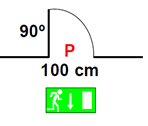 noodverlichting per ruimte;constructietekeningen;eigen opgave van het maximale aantal toe te laten personen per ruimte, per opstellingsplan.In ieder geval bij klasse B en C evenementen, maar kan ook afhankelijk van de aanwezige risico’s bij een klasse A.Veiligheidsplan conform indeling zoals opgenomen in de bijlage.Bij evenementen waarbij een podium, tribune of andere tijdelijke constructie hoger dan een meter en/of voorzien van een overkapping wordt geplaatst.Constructieberekening.20ondertekeningondertekeningondertekeningHierbij verklaar ik dat ik het formulier naar waarheid heb ingevuldHierbij verklaar ik dat ik het formulier naar waarheid heb ingevuldHierbij verklaar ik dat ik het formulier naar waarheid heb ingevuldNaam organisator / gemachtigdeHandtekeningDatumPlaatsIk wil graag de vergunning digitaal ontvangen Ja, e-mailadres: Ik wil graag de vergunning digitaal ontvangen Nee NeeGegevens evenementNaam evenementDatum en tijd evenement van  tot  uurLocatie evenementKorte omschrijving evenementDoelgroep evenementVerwacht bezoekersaantal gehele evenement (per dag)DatumtijdActiviteitlocatieMax. aantal gelijktijdige deelnemersbezoekers piek + tijdstip van piekrealistische risico’smaatregelenmaatregelenmaatregelenDatumtijdActiviteitlocatieMax. aantal gelijktijdige deelnemersbezoekers piek + tijdstip van piekrealistische risico’sTer voorkominggeneeskundige inzetinzet beveiliging- u ()ValpartijAanrijding publiekEnzovoorts....Controle parcours (op bv stenen)Plaatsen hekkenenzovoorts...EHBO: 2EHBO-post: 1Ambulance incl. personeel: 14- u ()- u ()- u ()Geneeskundige organisatie tijdens het evenementGeneeskundige organisatie tijdens het evenementNaam geneeskundige organisatie(s)Contactgegevens geneeskundig verantwoordelijke (die tijdens het evenement bereikbaar is)Aantal, niveau (BLS/EHBO, BLS+, ALS), locatie (mobiel/in post/...) en inzettijd van hulpverleningIn te zetten materiaal. De EHBO-ers hebben een EHBO-koffer met een standaarduitrusting volgens het Oranje Kruis, incl. AED, tot hun beschikking. Aantal EHBO-posten (ruimte van circa 5x5 meter)Locaties en inzettijden van de EHBO-post(en)Communicatie[omschrijving van de wijze waarop EHBO-ers met andere partijen in contact staan, bijvoorbeeld de beveiliging]Registratieformulier Registratieformulier Registratieformulier Registratieformulier Registratieformulier Registratieformulier Datum van het evenementRegistratienr.2017Locatie van het evenementNaam aanvragerCorrespondentieadresPostcodePlaatsActiviteitenOp basis van de effectenindicator soorten en  de evenementlocatie specifieke eigenschappen, kenmerken en omstandigheden zijn vertegenwoordigers van de hieronder aangegeven soortgroepen te verwachten.Binnen de soortgroepen zijn onderstaande soorten  daadwerkelijk aangetroffenBinnen de soortgroepen zijn onderstaande soorten  daadwerkelijk aangetroffenBinnen de soortgroepen zijn onderstaande soorten  daadwerkelijk aangetroffenBinnen de soortgroepen zijn onderstaande soorten  daadwerkelijk aangetroffenBinnen de soortgroepen zijn onderstaande soorten  daadwerkelijk aangetroffenBinnen de soortgroepen zijn onderstaande soorten  daadwerkelijk aangetroffenBinnen de soortgroepen zijn onderstaande soorten  daadwerkelijk aangetroffenBinnen de soortgroepen zijn onderstaande soorten  daadwerkelijk aangetroffenBinnen de soortgroepen zijn onderstaande soorten  daadwerkelijk aangetroffenAangetroffen aantalCategorieConform richtlijn / verdragConform richtlijn / verdragConform richtlijn / verdragConform richtlijn / verdragConform richtlijn / verdragSoortnaamSoortnaamAangetroffen aantalCategorieBern IBern IIBonnHabitat richtlijn IVOverige soortenVogelsVogelsVogelsVogelsVogelsVogelsVogelsVogelsVogelsZoogdierenZoogdierenZoogdierenZoogdierenZoogdierenZoogdierenZoogdierenZoogdierenZoogdierenPlantenPlantenPlantenPlantenPlantenPlantenPlantenPlantenPlantenReptielenReptielenReptielenReptielenReptielenReptielenReptielenReptielenReptielenAmfibieënAmfibieënAmfibieënAmfibieënAmfibieënAmfibieënAmfibieënAmfibieënAmfibieënVissenVissenVissenVissenVissenVissenVissenVissenVissenInsectenInsectenInsectenInsectenInsectenInsectenInsectenInsectenInsectenOm ten gevolge van het bovengenoemde evenement overtreding van de verbodsbepalingen van de Wet Natuurbescherming en daarmee de gunstige staat van instandhouding van (beschermde) planten en dieren te voorkomen, zijn  en worden de hieronder aangekruiste maatregelen getroffen.Om ten gevolge van het bovengenoemde evenement overtreding van de verbodsbepalingen van de Wet Natuurbescherming en daarmee de gunstige staat van instandhouding van (beschermde) planten en dieren te voorkomen, zijn  en worden de hieronder aangekruiste maatregelen getroffen.Om ten gevolge van het bovengenoemde evenement overtreding van de verbodsbepalingen van de Wet Natuurbescherming en daarmee de gunstige staat van instandhouding van (beschermde) planten en dieren te voorkomen, zijn  en worden de hieronder aangekruiste maatregelen getroffen.De uitvoering van het evenement is uitgesteld tot buiten de kwetsbare periode.  De uitvoering van het evenement is uitgesteld tot buiten de kwetsbare periode.  In gebruik zijnde verblijfplaatsen worden tegen verstoring en vernieling door middel van rasters beschermd.In gebruik zijnde verblijfplaatsen worden tegen verstoring en vernieling door middel van rasters beschermd.Groeiplaatsen van beschermde planten worden door middel van rasters ontoegankelijk gemaakt.Groeiplaatsen van beschermde planten worden door middel van rasters ontoegankelijk gemaakt.Nestlocaties van grondbroeders worden door middel van rasters ontoegankelijk gemaakt.Nestlocaties van grondbroeders worden door middel van rasters ontoegankelijk gemaakt.Er zijn en worden compenserende en mitigerende maatregelen getroffen in de vorm van: Er zijn en worden compenserende en mitigerende maatregelen getroffen in de vorm van: Compenserende en mitigerende maatregelenCompenserende en mitigerende maatregelenCompenserende en mitigerende maatregelenCompenserende en mitigerende maatregelenCompenserende en mitigerende maatregelenCompenserende en mitigerende maatregelenCompenserende en mitigerende maatregelenCompenserende en mitigerende maatregelen